ПРЕПИС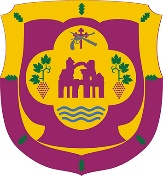 ОБЩИНА  ПЕРУЩИЦА  гр. Перущица, ул.”Отец Паисий”№ 2; тел: 03143/27-86, факс: 03143/22-53e-mail: obshtina@perushtitsa.egov.bgЗ А П О В Е Д№ 52Перущица, 13.02.2023г.На основание чл. 44 ал.1т.8 и ал.2 от ЗМСМА, във връзка с чл. 23, чл.42 от ИК и Указ № 28  на Президента на РБ за насрочване на избори за Народно събрание   на  02.04.2023 г.,обн. ДВ бр.11 от 02.02.23г.Н А Р Е Ж Д А М:І. Публикуване на предварителните избирателните списъци на интернет страницата на общината: https://perushtitsa.egov.bg  в регламентирания срок по ИК.ІІ. Настоящата заповед да се сведе до знанието на  РИК - 17 за сведение.ІІІ. Контрол по настоящата заповед възлагам на   Секретаря на общината.МАРИЯ ВИТАНОВА-ВЪЛКАНОВА /п/Кмет на община ПерущицаИзготвил:/п/инж. Краснойка Кушева Секретар